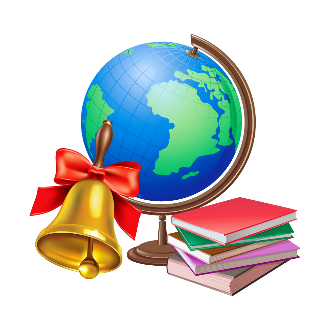 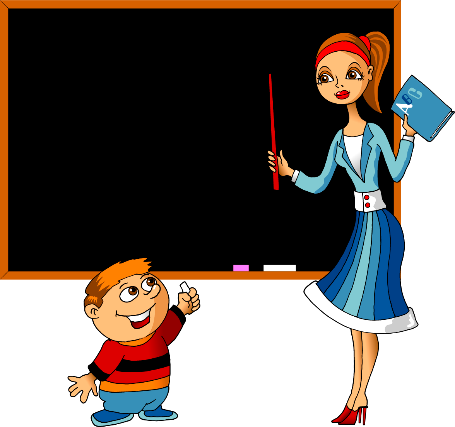 ЭТО НЕОБХОДИМО ЗНАТЬ:Если тебе не исполнилось 18 ЛЕТ, то ты РЕБЁНОК, и обладаешь следующими ПРАВАМИ, установленными «Конвенцией о правах ребенка», Конституцией РФ, ФЗ «Об основных гарантиях прав ребенка в РФ», Семейным кодексом РФ, Федеральным законом «Об образовании в РФ»:свободно выражать свое мнение, особенно если вопросы касаются лично тебя;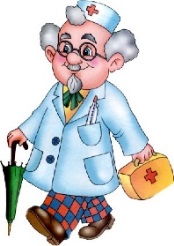 на жизнь и здоровое развитие;на получение медицинской помощи;на имя, гражданство, сохранять свою индивидуальность;  на защиту от жестокого обращения, в том числе со стороны взрослых людей;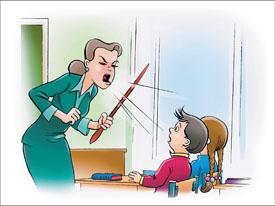 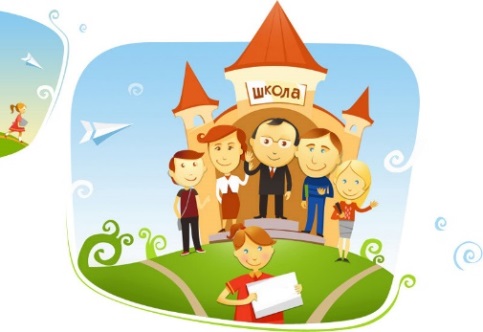 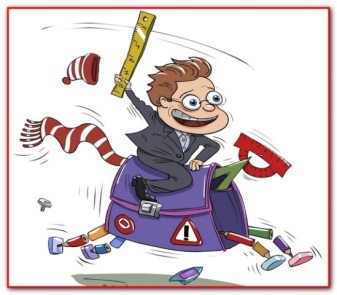 на образование;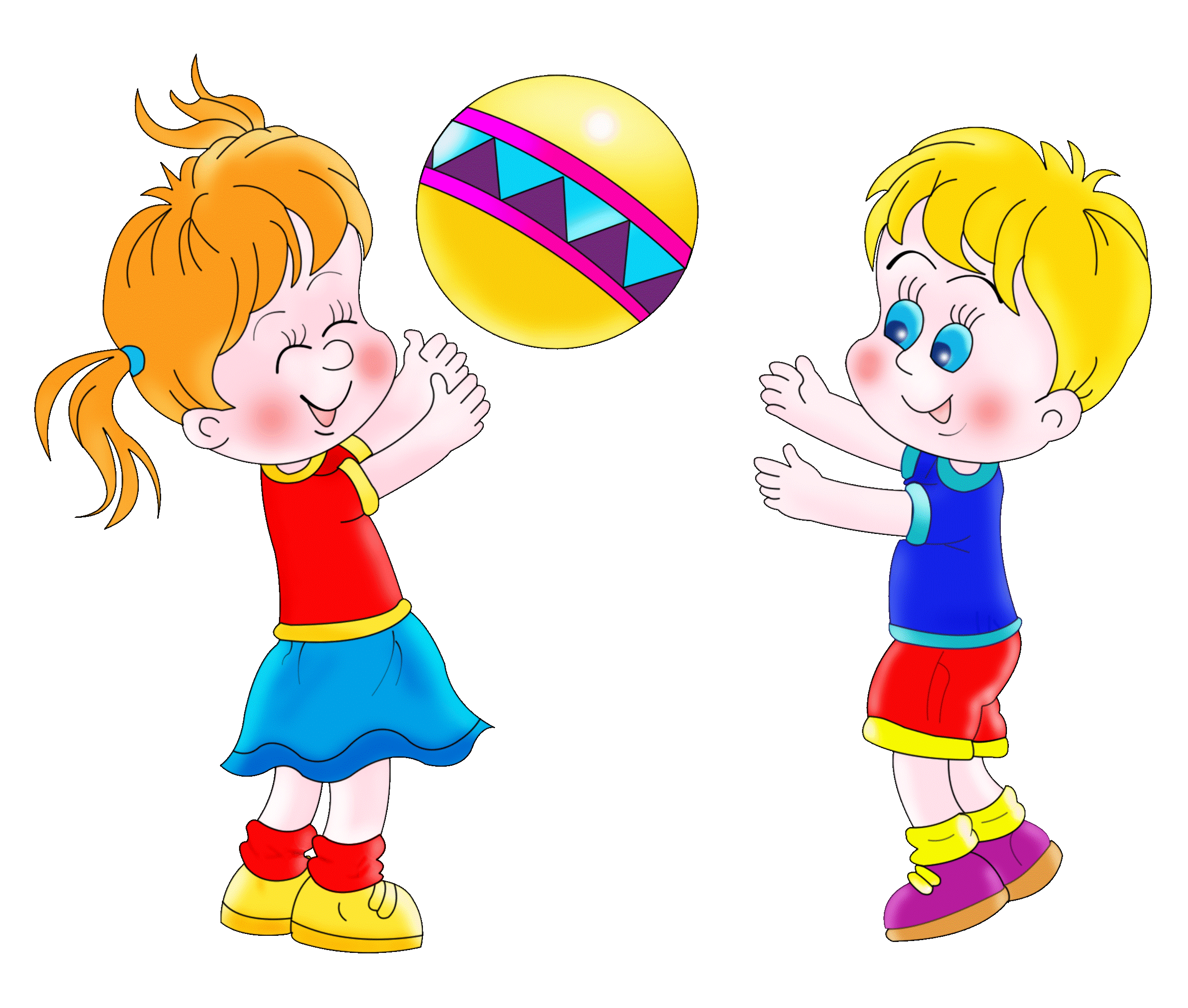 на отдых и досуг, участвовать в культурной жизни, заниматься искусством;жить и воспитываться в семье; 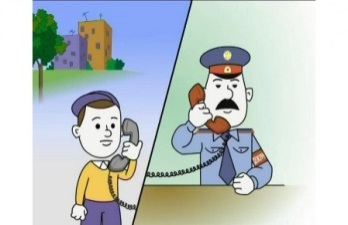 обращаться за защитой своих прав в органы опеки и попечительства, прокуратуру, а по достижении 14-летнего возраста - всуд;на равные права независимо от национальности, пола и религии;на вступление в детскую общественную организацию; с 14 лет без согласия родителей распоряжаться своим заработком, стипендией или иным доходомВМЕСТЕСТЕМНЕЛЬЗЯЗАБЫВАТЬИОСВОИХОБЯЗАННОСТЯХ:уважать своих родителей и учителей, так же как и они обязаны уважать тебя; 	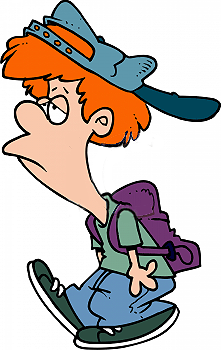 соблюдать правила поведения, установленные в воспитательных и образовательных учреждениях, дома и в общественных местах;при использовании своих прав ребёнок не имеет права нарушать законные права и интересы других детей и взрослых;добросовестно осваивать школьную общеобразовательную программу.